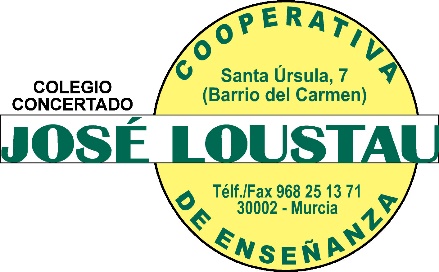 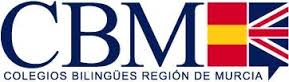   LIBRO DE CUENTAS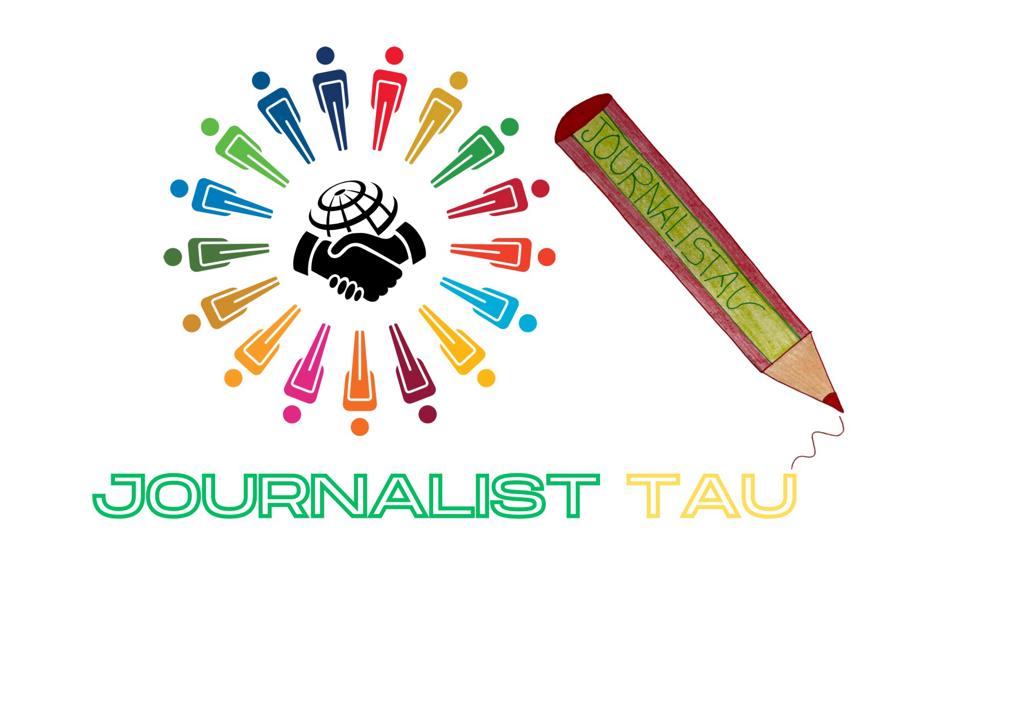           COOPERATIVA ESCOLAR   3º CICLO DE PRIMARIA (2023-2025)